Employment ApplicationApplicant InformationEducationReferencesPlease list three professional references.Previous EmploymentSpecialized TrainingDisclaimer and SignatureI certify that my answers are true and complete to the best of my knowledge. I hereby authorize the Employer to investigate all statements contained in this application for employment.  I release any party from any claims based upon their providing information to the Employer.If this application leads to employment, I understand that false or misleading information in my application or interview may result in my release.I understand that nothing in this application is intended to imply or create an employment relationship or contract for employment.  I further understand that, if hired, my employment is at-will and can be terminated at any time, with or without notice, for any reason.  I also understand that while personnel policies, programs, and procedures may of necessity change from time to time, such at-will status is not subject to change absent a written agreement signed by designate authorized representative(s).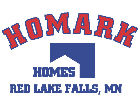 The HOMARK Company, Inc.100 Third StreetRed Lake Falls, MN 56750218-253-2777FAX 218-253-2116Full Name:Date:LastFirstM.I.Address:Street AddressApartment/Unit #CityStateZIP CodePhone:EmailDate Available:Position Applied for:Are you a citizen of the ?YESNOIf no, are you authorized to work in the U.S.?YESNOHave you ever worked for this company?YESNOIf yes, when?Are you able, either with or without reasonable accommodations, to perform the essential functions of the job for which you are applying?YESNOIf you are under 18, can you provide required proof of your eligibility to work?High School:Address:From:To:Did you graduate?YESNODiploma:College:Address:From:To:Did you graduate?YESNODegree:Other:Address:From:To:Did you graduate?YESNODegree:Full Name:Relationship:Company:Phone:Address:Full Name:Relationship:Company:Phone:Address:Full Name:Relationship:Company:Phone:Address:Company:Phone:Address:Supervisor:Job Title:Starting Salary:$Ending Salary:$Responsibilities:From:To:Reason for Leaving:May we contact your previous supervisor for a reference?YESNOCompany:Phone:Address:Supervisor:Job Title:Starting Salary:$Ending Salary:$Responsibilities:From:To:Reason for Leaving:May we contact your previous supervisor for a reference?YESNOCompany:Phone:Address:Supervisor:Job Title:Starting Salary:$Ending Salary:$Responsibilities:From:To:Reason for Leaving:May we contact your previous supervisor for a reference?YESNODescribe any specialized training, apprenticeship, job-related skills, qualifications or other experience:Signature:Date: